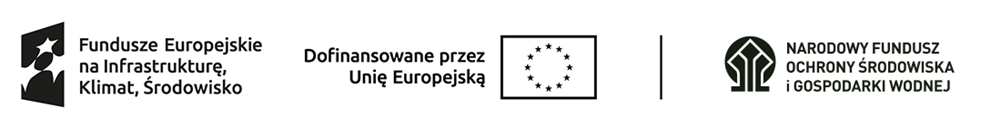 Regulamin wyboru projektu w ramachProgramu Fundusze Europejskie na Infrastrukturę, Klimat, Środowisko 2021-2027Priorytet FENX.01 Wsparcie sektorów energetyka i środowisko z Funduszu SpójnościDziałanie: FENX.01.02 Adaptacja terenów zurbanizowanych do zmian klimatuInstytucja Pośrednicząca: Ministerstwo Klimatu i Środowiska	Instytucja Wdrażająca: Narodowy Fundusz Ochrony Środowiska i Gospodarki Wodnej Nabór nr: FENX.01.02-IW.01-001/23Nabór wniosków o dofinansowanie: 31 sierpnia do 30 listopada 2023 rWersja dokumentu	obowiązująca od dnia: 10.08.2023 r.Data uzgodnienia regulaminu przez IPKwota przeznaczona na dofinansowanie projektu w naborze: 500 000 000,00 PLNData uzgodnienia regulaminu przez IP: 10.08.2023 r.§ 1. Podstawy prawneNiniejszy regulamin został przygotowany na podstawie:ustawy z dnia 28 kwietnia 2022 r. o zasadach realizacji zadań finansowanych ze środków europejskich w perspektywie finansowej 2021-2027 (Dz. U. poz. 1079), zwanej „ustawą wdrożeniową”;Systemu oceny i wyboru projektów w ramach programu Fundusze Europejskie na Infrastrukturę, Klimat, Środowisko 2021-2027 z dnia 30 marca 2023 r.;Porozumienia w sprawie realizacji programu Fundusze Europejskie na Infrastrukturę, Klimat, Środowisko 2021–2027, zawartego pomiędzy Ministrem Klimatu i Środowiska a Narodowym Funduszem Ochrony Środowiska i Gospodarki Wodnej, z dnia 4 lipca 2023 r.Działanie realizowane jest w szczególności zgodnie z następującymi regulacjami krajowymi:Programem Fundusze Europejskie na Infrastrukturę, Klimat, Środowisko 2021 - 2027, zatwierdzonym decyzją Komisji Europejskiej z dnia 6 października 2022 r., wraz z późn. zm., zwanym „FEnIKS”; Szczegółowym Opisem Priorytetów Programu Fundusze Europejskie na Infrastrukturę, Klimat, Środowisko 2021 - 2027 zwanym „SZOP”;Umową Partnerstwa zatwierdzoną przez Komisję Europejską w dniu 30 czerwca 2022 r., z późn. zm.;ustawą z dnia 27 sierpnia 2009 r. o finansach publicznych (Dz. U. z 2023 r. poz. 1270, z późn. zm.);Wytycznymi dotyczącymi wyboru projektów na lata 2021-2027;Wytycznymi dotyczącymi kwalifikowalności wydatków na lata 2021-2027, zwanych dalej „wytycznymi dotyczącymi kwalifikowalności”;Wytycznymi dotyczącymi zasad równościowych w ramach funduszy unijnych na lata 2021-2027, zwanych dalej „wytycznymi równościowymi”;Wytycznymi dotyczącymi zagadnień związanych z przygotowaniem projektów inwestycyjnych, w tym hybrydowych na lata 2021-2027;innymi odpowiednimi wytycznymi, o których mowa w art. 5 ust. 1 ustawy wdrożeniowej.Działanie realizowane jest w szczególności zgodnie z następującymi regulacjami unijnymi:rozporządzeniem Parlamentu Europejskiego i Rady (UE) 2021/1060 z dnia 24 czerwca 2021 r. ustanawiającym wspólne przepisy dotyczące Europejskiego Funduszu Rozwoju Regionalnego, Europejskiego Funduszu Społecznego Plus, Funduszu Spójności, Funduszu na rzecz Sprawiedliwej Transformacji i Europejskiego Funduszu Morskiego, Rybackiego i Akwakultury, a także przepisy finansowe na potrzeby tych funduszy oraz na potrzeby Funduszu Azylu, Migracji i Integracji, Funduszu Bezpieczeństwa Wewnętrznego i Instrumentu Wsparcia Finansowego na rzecz Zarządzania Granicami i Polityki Wizowej, zwanym „rozporządzeniem nr 2021/1060”;rozporządzeniem Parlamentu Europejskiego i Rady (UE) 2021/1058 z dnia 24 czerwca 2021 r. w sprawie Europejskiego Funduszu Rozwoju Regionalnego i Funduszu Spójności, zwanym „rozporządzeniem nr 2021/1058”.§ 2. Słownik pojęć i skrótówUżyte w regulaminie określenia i skróty oznaczają:adres poczty elektronicznej wnioskodawcy – adres poczty elektronicznej wskazany we wniosku o dofinansowanie zapewniający skuteczną komunikację z IW;aplikacja WOD2021 – narzędzie informatyczne stanowiące element Centralnego Systemu Teleinformatycznego 2021 umożliwiające wnioskodawcy złożenie wniosku o dofinansowanie w naborze przeprowadzanym w ramach działania (dostępna pod adresem: https://wod.cst2021.gov.pl)CST2021 – system teleinformatyczny wykorzystywany na potrzeby wdrażania funduszy strukturalnych w Polsce w perspektywie finansowej 2021-2027 o nazwie Centralny System Teleinformatyczny 2021 i skrócie „CST2021”baza konkurencyjności – internetową bazę ofert zawierającą ogłoszenia beneficjentów, dostępną pod adresem: https://bazakonkurencyjnosci.funduszeeuropejskie.gov.pl/ .beneficjent – podmiot, o którym mowa w art. 2 pkt 1 ustawy wdrożeniowej;dni – dni kalendarzowe; dni robocze – dni z wyłączeniem sobót i dni ustawowo wolnych od pracy;działanie – działanie 1.2 Adaptacja terenów zurbanizowanych do zmian klimatu, w ramach I priorytetu FEnIKS;IZ – instytucja, o której mowa w art. 2 pkt 12 ustawy wdrożeniowej. W przypadku FEnIKS 2021-2027 funkcję IZ pełni Minister Funduszy i Polityki Regionalnej;IP – Instytucja Pośrednicząca podmiot, o którym mowa w art. 2 pkt 10 ustawy wdrożeniowej. W przypadku I Priorytetu FEnIKS 2021-2027 funkcję IP pełni Minister Klimatu i Środowiska; IW – Instytucja Wdrażająca, podmiot, o którym mowa w art. 2 pkt 11 ustawy wdrożeniowej. W przypadku działania, którego dotyczy nabór, funkcję IW pełni Narodowy Fundusz Ochrony Środowiska i Gospodarki Wodnej;KOP – Komisja Oceny Projektów, komisja, o której mowa w art. 53 ustawy wdrożeniowej, tj. komisja, która dokonuje oceny spełnienia kryteriów wyboru projektów uczestniczących w naborze. W skład KOP wchodzą pracownicy IW;MRU – mechanizm racjonalnych usprawnień – mechanizm, o którym mowa w sekcji 4.1.2. wytycznych równościowych;portal – portal internetowy, o którym mowa w art. 2 pkt 19 ustawy wdrożeniowej, dostępny pod adresem www.funduszeeuropejskie.gov.pl;postępowanie – postępowanie w zakresie wyboru projektu obejmujące nabór i ocenę wniosku o dofinansowanie oraz rozstrzygnięcie w zakresie przyznania dofinansowania;nabór – postępowanie w zakresie wyboru projektów do dofinansowania, o którym mowa w art. 50 ust. 1 ustawy wdrożeniowej;projekt – przedsięwzięcie, o którym mowa w art. 2 pkt 22 ustawy wdrożeniowej;strona internetowa IZ – stronę internetową działającą pod adresem www.feniks.gov.pl; strona internetowa IW – strona internetowa https://www.gov.pl/web/nfosigw/;wniosek o dofinansowanie – dokument, w którym zawarte są informacje o wnioskodawcy oraz opis projektu lub przedstawione w innej formie informacje na temat projektu i wnioskodawcy; wzór wniosku o dofinansowanie stanowi załącznik nr 1 do regulaminu;wnioskodawca – podmiot, o którym mowa w art. 2 pkt 34 ustawy wdrożeniowej.umowa o dofinansowanie - umowa o dofinansowanie projektu, o której mowa w art. 2 pkt 32 lit. a ustawy wdrożeniowej.§ 3. Podstawowe informacje o naborzeNarodowy Fundusz Ochrony Środowiska i Gospodarki Wodnej (ul. Konstruktorska 3A, 02-673 Warszawa), pełniący rolę IW dla wyżej wskazanego działania, ogłasza nabór wniosków o dofinansowanie projektów na podstawie art. 50 ust. 1 ustawy wdrożeniowej.Celem postępowania w ramach działania jest wybór do dofinansowania projektu spełniającego określone kryteria wyboru projektu, który przyczyni się do osiągnięcia: celu głównego FEnIKS: Poprawa warunków rozwoju kraju poprzez budowę infrastruktury technicznej i społecznej zgodnie z założeniami zrównoważonego rozwoju oraz celu I Priorytetu FEnIKS: Wspieranie efektywności energetycznej i redukcji emisji gazów cieplarnianych,celu działania 1.2. Wspieranie przystosowania się do zmian klimatu i zapobiegania ryzyku związanemu z klęskami żywiołowymi i katastrofami, a także odporności, z uwzględnieniem podejścia ekosystemowego. Wybór projektu do dofinansowania następuje w sposób konkurencyjny, o którym mowa w art. 44 ust. 1 ustawy wdrożeniowej.Wniosek o dofinansowanie może zostać złożony w terminie od 31 sierpnia 2023 r. do 30 listopada 2023 r. Termin złożenia wniosku o dofinansowanie może zostać odpowiednio wydłużony w szczególności w przypadku:zwiększenia kwoty przewidzianej na dofinansowanie w ramach naboru,nieosiągnięcie w złożonych wnioskach, określonej w ust. 5, kwoty środków przeznaczonych na dofinansowanie projektów,zmiany kryteriów wyboru projektów w trakcie postępowania,problemów technicznych związanych z funkcjonowaniem aplikacji WOD2021 uniemożliwiających prawidłowe złożenie wniosku o dofinansowanie,okoliczności niezależnych od wnioskodawcy utrudniających lub uniemożliwiających mu złożenie wniosku w terminie.Kwota środków przeznaczonych na dofinansowanie projektów w naborze wynosi 500 000 000,00 PLN (słownie: pięćset milionów złotych).Kwota środków przeznaczonych na dofinansowanie projektów w ramach naboru może ulec zwiększeniu w trakcie trwania naboru, w trakcie oceny projektów, po zakończeniu oceny projektów lub rozstrzygnięciu postępowania, przy zachowaniu zasady równego traktowania wnioskodawców. § 4. Warunki uczestnictwa w naborzeDofinansowanie może zostać przyznane projektom, które dotyczą m.in.:wsparcia zrównoważonych systemów gospodarowania wodami opadowymi z udziałem zieleni/zielono‐niebieskiej infrastruktury/rozwiązań opartych na przyrodzie.wdrożenia inwestycji określonych w miejskich planach adaptacji do zmian klimatu, obejmujących m.in. zrównoważone i zaadaptowane do zmian klimatu systemy gospodarowania wodami opadowymi oraz rozwój zielono‐niebieskiej infrastruktury.systemów w zakresie gospodarowania wodami opadowymi mających za zadanie zapobieganie podtopieniom i zalaniom oraz ograniczanie skutków tych zjawisk, zwiększenie odporności na ekstremalne zjawiska pogodowe (ulewy oraz powodzie błyskawiczne), spowolnienie odpływu wód opadowych oraz retencjonowanie wody w zlewniach lokalnych wraz z systemami jej dystrybucji na okres suszy. Projekty takie będą łączone z projektami dotyczącymi zielononiebieskiej infrastruktury. Wspierane inwestycje dotyczyć będą m.in.:budowy, rozbudowy lub remontu sieci kanalizacji deszczowej oraz infrastruktury towarzyszącej, w tym urządzeń wodnych i zieleni, która przyczynia się do odprowadzania, zatrzymania, retencjonowania, wykorzystania wód opadowych i/lub oczyszczania (w razie potrzeby) wód opadowych, przy czym dla tej infrastruktury preferowane będzie użycie metod naturalnych lub bazujących na naturalnych (rozwiązania oparte na przyrodzie), w tym wiążących się z zasilaniem wód gruntowych i podziemnych oraz rozwojem zieleni. Metody naturalne lub bazujące na naturalnych to działania, wykorzystujące naturalną zdolność retencji, zagospodarowania, samooczyszczania oraz odprowadzania wód opadowych z danego terenu np. rowy odwadniające, muldy, zbiorniki odparowujące, obsadzone roślinnością stawy sedymentacyjne, obiekty hydrofitowe oczyszczania wód opadowych, ogrody deszczowe, mikromokradła, niecki bioretencyjne i infiltracyjne;zazielenienia zbiorników wodnych lub ich renaturyzacji w lokalnych zlewniach miejskich;budowy, rozbudowy lub remontu zbiorników wód opadowych wraz z infrastrukturą towarzyszącą (w tym m.in. urządzenia podczyszczające i instalacje rozprowadzania zebranej wody);likwidacji zasklepienia lub uszczelnienia gruntu poprzez stosowanie wzmocnień przepuszczalnych dla wody np.: ażurowych lub żwirowych, jak również poprzez stosowanie rozwiązań opartych na przyrodzie, w tym zakładających przywrócenie do stanu pierwotnego;Zieleń stosowana w projektach powinna składać się z gatunków rodzimych, zaś działania adaptacyjne nie powinny przyczyniać się do spadku różnorodności biologicznej, lecz jej zachowania lub wzrostu.Dopuszczalne jest sfinansowanie również następujących elementów dodatkowych: infrastruktury dla udostępniania zieleni oraz zielono‐niebieskiej i niebieskiej infrastruktury (np. ciągi pieszo‐rowerowe, stojaki na rowery, ścieżki, ławeczki, kosze na śmieci, infrastruktura oświetleniowa, toalety publiczne, obiekty małej architektury, place zabaw dla dzieci, siłownie plenerowe) oraz niewielkich działań rekultywacyjnych i remediacyjnych terenu znajdującego się w granicach projektu zieleni lub zielono‐niebieskiej i niebieskiej infrastruktury. Wskazany katalog potencjalnych inwestycji nie ma charakteru zamkniętego. Wartość ww. elementów nie może wynieść więcej niż 15 % kosztów kwalifikowalnych projektu.W ramach projektów nie będą finansowane prace pielęgnacyjne takie jak sezonowe koszenie trawników i poboczy dróg, przycinanie żywopłotów, gałęzi, obsadzanie i pielęgnacja istniejących kwietników i rabat kwiatowych, jesienne sprzątanie liści itp.Dodatkowo, punktowane będą projekty zakładające rozszczelnienie i odsklepianie terenu, w tym odbetonowanie, w ramach projektów oraz zwiększające ogólny udział zieleni i niebieskiej infrastruktury na obszarach miejskich.Dodatkowo, w ramach działań adaptacyjnych, wspierane będą również projekty dotyczące gospodarowania i zarządzania wodą przeznaczoną do spożycia (z wyjątkiem uzdatniania i dystrybucji wody do odbiorców) w zakresie, w jakim wynika to z konieczności dostosowania do ekstremalnych zjawisk pogodowych (adaptacji do zmian klimatu).O dofinansowanie w ramach działania mogą ubiegać się wyłącznie miasta, które uczestniczyły w realizacji projektu „Opracowanie planów adaptacji do zmian klimatu w miastach powyżej 100 tys. mieszkańców” oraz m.st. Warszawy.W każdym przypadku we wniosku należy wskazać jednego beneficjenta środków. Zgodnie z Wytycznymi dotyczącymi kwalifikowalności wydatków na lata 2021 – 2027, w uzasadnionych przypadkach wnioskodawca może wskazać inny podmiot, który:poniósł już wydatki kwalifikowalne - w takim przypadku wnioskodawca dołącza do wniosku o dofinansowanie oświadczenie, w którym potwierdza, że wydatki poniesione przez ten podmiot spełniają warunki kwalifikowalności wydatków, dodatkowo należy wskazać we wniosku o dofinansowanie podmiot, który poniósł te wydatki oraz opisać strukturę własności majątku wytworzonego w związku z realizacją projektu oraz sposób zapewnienia trwałości projektu;będzie ponosił wydatki kwalifikowalne - w takim przypadku wnioskodawca załącza porozumienie lub umowę zawartą z poszanowaniem obowiązujących przepisów, w tym przepisów dotyczących zamówień publicznych, pomiędzy wnioskodawcą a danym podmiotem, na podstawie której staje się on podmiotem upoważnionym do ponoszenia wydatków kwalifikowalnych w przyszłości w ramach danego projektu.Warunkiem uczestnictwa w naborze jest złożenie wniosku o dofinansowanie – wzór stanowi załącznik nr 1 do Regulaminu wraz z załącznikami – lista wymaganych załączników stanowi załącznik nr 2 do Regulaminu.Projekt i wnioskodawca muszą spełniać kryteria wyboru projektu w działaniu, zatwierdzone przez Komitet Monitorujący FENIKS, wskazane w załączniku nr 4 do Regulaminu. Realizacja projektu może rozpocząć się przed dniem złożenia wniosku o dofinansowanie.Okres kwalifikowania wydatków to 1 stycznia 2021 r. - 31 grudnia 2029 r.Realizacja projektu nie może wykraczać poza końcową datę okresu kwalifikowalności kosztów w FENIKS, tj. 31 grudnia 2029 r.§ 5. Zasady finansowania projektuMinimalna kwota dofinansowania projektu wynosi 1 000 000,00 PLN.Maksymalny poziom współfinansowania projektu ze środków Funduszu Spójności wynosi 77% wartości wydatków kwalifikowalnych.Maksymalny poziom dofinansowania całkowitego wydatków kwalifikowalnych na poziomie projektu (środki UE + współfinansowanie ze środków krajowych przyznane beneficjentowi przez właściwą instytucję) wynosi 85%.Wytyczne dotyczące kwalifikowalności określają ogólne warunki i procedury dotyczące kwalifikowalności wydatków, a niniejszy rozdział Regulaminu oraz załącznik nr 7 określają katalog kosztów kwalifikowalnych oraz szczególne warunki dofinansowania projektów i kwalifikowania wydatków i stanowią uzupełnienie i doprecyzowanie ww. wytycznych.Koszty pośrednie niezbędne do realizacji projektu, ale nie związane bezpośrednio z celem projektu, zostały określone w załączniku nr 8 do Regulaminu.Koszty pośrednie będą rozliczane uproszczoną metodą rozliczania wydatków, tj. stawką ryczałtową.Stawka ryczałtowa jest równa wysokości 4% kosztów kwalifikowalnych bezpośrednich projektu.Podatek od towarów i usług może stanowić koszt kwalifikowalny projektu. Zasady jego kwalifikowania opisano w wytycznych dotyczących kwalifikowalności w Podrozdziale 3.5. Podatek od towarów i usług (VAT).Warunki uznania poniesionych kosztów za koszty kwalifikowalne zostały określone w szczególności w art. 44 ust. 3 ustawy z dnia 27 sierpnia 2009 r. o finansach publicznych oraz w wytycznych dotyczących kwalifikowalności. W przypadku rozpoczęcia realizacji projektu przed dniem zawarcia umowy o dofinansowanie projektu wnioskodawca realizuje projekt na własne ryzyko.W przypadku zamówień, do których nie stosuje się ustawy z dnia 11 września 2019 r. Prawo zamówień publicznych (Dz. U. z 2022 r. poz. 1710, z późn. zm.), w których postępowanie o udzielenie zamówienia wszczęto przed dniem zawarcia umowy o dofinansowanie projektu, zastosowanie mają wymogi określone w Wytycznych dotyczących kwalifikowalności wydatków na lata 2021-2027, w tym w szczególności dotyczące rozeznania rynku i zasady konkurencyjności. W przypadku, gdy wnioskodawca/beneficjent przeprowadza zamówienia zgodnie z zasadą konkurencyjności, publikuje on zapytanie ofertowe na stronie internetowej bazy konkurencyjności.Wnioskodawca/beneficjent jest zobowiązany do przygotowania i przeprowadzenia postępowania o udzielenie zamówienia w sposób zapewniający zachowanie uczciwej konkurencji oraz równe traktowanie wykonawców.Wnioskodawca/beneficjent jest zobowiązany do stosowania standardów dostępności, w szczególności informacyjno-promocyjnego i szkoleniowego, ujętych w wytycznych równościowych.Wnioskodawca/beneficjent jest zobowiązany do szczególnej dbałości o tereny zielone w projektach. Przy ich projektowaniu należy kierować się postulatami maksymalnego zachowania istniejących drzew i krzewów, poprawy warunków ich wzrostu oraz zwiększania powierzchni biologicznie czynnych.W ramach realizowanych przedsięwzięć wnioskodawca/beneficjent zapewni priorytetowe traktowanie zielonej infrastruktury, w tym w szczególności drzew. Podmioty realizujące projekty będą dokładały starań, aby zachowanie i rozwój zielonej infrastruktury, zwłaszcza drzew, były uwzględniane w całym cyklu projektowym, m.in. przez stosowanie standardów ochrony zieleni, w tym właściwą organizację prac budowlanych (https://www.gov.pl/web/nfosigw/standardy-ochrony-drzew  oraz http://drzewa.org.pl/standardy/).W ramach naboru ze względu na przyjęty sposób finansowania projektów, zgodnie z postanowieniami wytycznych równościowych, na etapie realizacji projektu dopuszcza się stosowanie MRU, o którym mowa w wytycznych równościowych.§ 6. Zasady składania i wycofywania wniosku o dofinansowanieWniosek o dofinansowanie uznaje się za złożony, jeśli spełnia następujące warunki:został złożony w terminie, o którym mowa w § 3 ust. 4 i posiada status „Przesłany” w aplikacji WOD2021,został złożony zgodnie z zasadami określonymi w niniejszym paragrafie.Wniosek o dofinansowanie należy złożyć wyłącznie w postaci elektronicznej za pośrednictwem aplikacji WOD2021. Wniosek o dofinansowanie należy sporządzić zgodnie z Instrukcją wypełniania wniosku o dofinansowanie projektu, stanowiącą załącznik nr 1a do Regulaminu. Wszelkie inne postaci elektronicznej albo papierowej wizualizacji treści wniosku nie stanowią wniosku o dofinansowanie i nie będą podlegać ocenie. Integralną część wniosku o dofinansowanie stanowią załączniki, które wnioskodawca dołącza w aplikacji WOD2021 (składane wraz z wnioskiem, w terminie jaki przewidziano dla naboru) zgodnie z Instrukcją wypełniania wniosku o dofinansowanie. Lista załączników do wniosku o dofinansowanie stanowi załącznik nr 2 do Regulaminu.Kopie dokumentów, które stanowią załącznik do wniosku, muszą być poświadczone za zgodność z oryginałem i podpisane elektronicznym podpisem kwalifikowanym.Załączniki, o których mowa w § 6 ust. 3, powinny spełniać następujące warunki:wielkość pojedynczego załącznika nie może przekraczać 25 MB,dopuszcza się składanie załączników w formie skompresowanej (zip, rar, 7z…);nazwy plików powinny wskazywać na ich zawartość i nie mogą zawierać polskich znaków (jeżeli to możliwe, nazwa powinna nawiązywać do numeracji i nazewnictwa z listy załączników do wniosku o dofinansowanie);obrazy (mapy, zdjęcia, skany, etc) powinny być czytelne i zapisane w formacie jpg lub pdf (nie dopuszcza się przedkładania w WOD2021 załączników w formie edytowalnej, np. w formacie doc lub docx), natomiast tabele/modele finansowe w formacie xls, xlsx lub xlsm (arkusze kalkulacyjne muszą mieć odblokowane formuły, aby można było prześledzić poprawność dokonanych wyliczeń),każdy załącznik składany do wniosku o dofinansowanie musi zostać:podpisany kwalifikowanym podpisem elektronicznym przez upoważnioną osobę w przypadku dokumentów i oświadczeń elektronicznychalbozałączony w formie skanu w przypadku dokumentów papierowych i opatrzony kwalifikowanym podpisem elektronicznym przedstawiciela wnioskodawcy, poświadczającym zgodność cyfrowego odwzorowania z dokumentem w postaci papierowej.Wniosek o dofinansowanie powinien zostać sporządzony w języku polskim, zgodnie z art. 5 ustawy z dnia 7 października 1999 r. o języku polskim (Dz. U. z 2021 r. poz. 672), z wyjątkiem użycia obcojęzycznych nazw własnych lub pojedynczych wyrażeń w języku obcym. Dokumenty sporządzone w języku obcym powinny zostać przetłumaczone na język polski przez tłumacza przysięgłego.Tytuł i opis projektu powinien w sposób jasny obrazować zakres projektu oraz identyfikować lokalizację i etapy realizacji projektu.Wniosek o dofinansowanie składany jest przez naciśnięcie w aplikacji WOD2021 przycisku „Prześlij wniosek”, a następnie potwierdzenie wysłania wniosku poprzez naciśnięcie przycisku „Tak”. Złożenie wniosku zostanie potwierdzone komunikatem „Proces przesłania wniosku został zakończony pomyślnie”. Wnioskodawca może złożyć tylko jeden wniosek o dofinansowanie na to samo przedsięwzięcie.W przypadku złożenia większej liczby wniosków na to samo przedsięwzięcie w ramach naboru IW wzywa wnioskodawcę do wskazania, w terminie 3 dni roboczych od dnia następującego po dniu wysłania przez IW informacji o wezwaniu, jednego wniosku o dofinansowanie, który będzie podlegał ocenie, oraz anulowania pozostałych wniosków w WOD2021.Po wskazaniu wniosku przez wnioskodawcę, pozostałe wnioski zostaną pozostawione bez rozpatrzenia. W przypadku niewskazania wniosku przez wnioskodawcę, ocenie będzie podlegał wniosek o dofinansowanie złożony jako pierwszy. Pozostałe wnioski o dofinansowanie zostaną pozostawione bez rozpatrzenia. Wnioskodawca ma możliwość anulowania wniosku o dofinansowanie. W takim przypadku wnioskodawca anuluje wniosek w aplikacji WOD2021 oraz informuje o tym IW w piśmie podpisanym zgodnie z zasadami reprezentacji wnioskodawcy, przekazanym za pośrednictwem platformy e-PUAP. W przypadku stwierdzenia błędów związanych z funkcjonowaniem aplikacji WOD2021, wnioskodawca powinien dokonać zgłoszenia błędów do IW, na adres poczty elektronicznej: fundusz@nfosigw.gov.pl, pod rygorem pozostawienia zgłoszenia błędów bez rozpatrzenia. Wnioskodawca jest zobowiązany do wskazania własnego adresu poczty elektronicznej zapewniającego skuteczną komunikację z IW.Pozytywne rozpatrzenie zgłoszenia, o którym mowa w ust. 14, możliwe jest jedynie w przypadku, gdy problemy związane z wadliwym funkcjonowaniem aplikacji WOD2021 nie leżą po stronie wnioskodawcy.W przypadku wystąpienia długotrwałych problemów technicznych uniemożliwiających złożenie wniosku o dofinansowanie za pomocą aplikacji WOD2021, należy stosować się do informacji przekazywanych przez IW.§ 7. Sposób uzupełniania i poprawiania wnioskuW trakcie oceny projektu według kryteriów, IW może wezwać Wnioskodawcę, na każdym etapie oceny, do złożenia wyjaśnień, co do treści przedstawionego wniosku o dofinansowanie i ewentualnego uzupełnienia lub poprawy wniosku, w zakresie podlegającym ocenie spełnienia kryteriów wyboru projektu (dotyczy każdego kryterium).W przypadku, o którym mowa w ust. 1, IW wysyła wnioskodawcy, za pośrednictwem aplikacji WOD2021, wezwanie do poprawy lub uzupełnienia wniosku o dofinansowanie (wniosek otrzymuje status „Do poprawy”) w terminie 7 dni roboczych od dnia następującego po dniu wysłania wezwania (dla biegu tego terminu nie ma znaczenia dzień odebrania wezwania przez wnioskodawcę).W przypadku gdy dochowanie powyższego terminu nie jest możliwe i jest niezależne od wnioskodawcy, IW może go wydłużyć o dodatkowe 7 dni roboczych.Dodatkowo wezwanie do poprawy lub uzupełnienia wniosku o dofinansowanie wysyłane jest na adres poczty elektronicznej wskazany we wniosku o dofinansowanie.Wezwanie do złożenia wyjaśnień określa, które kryteria nie zostały spełnione oraz wskazuje zakres i przyczyny niezgodności lub wskazuje załączniki, które wymagają uzupełnienia.W przypadku stwierdzenia we wniosku o dofinansowanie oczywistych błędów  lub omyłek IW może poprawić je bez konieczności wzywania wnioskodawcy do ich poprawienia. W takim przypadku IW poprawia błąd lub omyłkę z urzędu i zawiadamia o tym wnioskodawcę, przesyłając informację na adres jego poczty elektronicznej. Wnioskodawca, w przypadku określonym w ust. 1 jest zobowiązany do uzupełnienia lub poprawienia wniosku o dofinansowanie wyłącznie w zakresie wskazanym w wezwaniu. W uzasadnionych przypadkach dopuszcza się korekty w innych niż wskazane miejscach wniosku, pod warunkiem, że:dotyczą oczywistych omyłek lub błędów,wynikają bezpośrednio lub pośrednio z uwzględnienia zgłoszonych przez IW uwag i są konieczne celem zachowania spójności informacji zawartych w dokumentacji.Wnioskodawca uzupełnia lub poprawia wniosek o dofinansowanie, a następnie wysyła do IW poprawiony wniosek w aplikacji WOD2021 wraz z informacją o zakresie wprowadzonych zmian (informację należy zamieścić w załącznikach do WOD w sekcji „Inne”).Jeżeli wnioskodawca nie uzupełni lub nie poprawi wniosku o dofinansowanie w wyznaczonym terminie, albo zrobi to niezgodnie z zakresem określonym w wezwaniu IW, wniosek zostanie oceniony na podstawie dotychczas przedłożonych dokumentów.§ 8. Zasady oceny projektuOcena spełnienia kryteriów wyboru projektu składa się z dwóch etapów:I etapu oceny oraz;II etapu oceny.Ocena projektu odbywa się według kryteriów wyboru projektu, określonych w załączniku nr 4 do Regulaminu, na podstawie informacji zawartych we wniosku o dofinansowanie oraz załącznikach do wniosku o dofinansowanie. Oceny projektu dokonuje Komisja Oceny Projektu (KOP) powołana przez IW. Organizację i tryb pracy KOP określa regulamin przyjęty przez IW i opublikowany na stronie naboru.Każdy wniosek będzie oceniany kryteriami horyzontalnymi oraz kryteriami specyficznymi dla działania FENX.01.02 typu projektu: Wsparcie zrównoważonych systemów gospodarowania wodami opadowymi z udziałem zieleni/zielono-niebieskiej infrastruktur/rozwiązań opartych na przyrodzie. Zarówno kryteria horyzontalne jak i specyficzne składają się z kryteriów obligatoryjnych oraz rankingujących.§ 9. I Etap ocenyNa pierwszym etapie oceny projekty oceniane są na podstawie listy sprawdzającej stanowiącej załącznik nr 5 do Regulaminu.Każdy projekt oceniany jest pod kątem spełnienia wszystkich przypisanych do I etapu oceny kryteriów obligatoryjnych i specyficznych ocenianych 0/1.Projekt otrzymuje negatywną ocenę w przypadku, gdy chociaż jedno kryterium obligatoryjne nie zostanie spełnione.W wyniku oceny projektu kryteriami, o których mowa w ust. 1, dopuszczalne jest jednokrotne wezwanie wnioskodawcy do złożenia na zasadach określonych w § 7 ust. 2 wyjaśnień, co do treści przedstawionego wniosku o dofinansowanie i ewentualnego uzupełnienia lub poprawy dokumentacji aplikacyjnej.Projekt, który uzyskał pozytywną ocenę na I etapie oceny może być skierowany do drugiego etapu oceny. Po zakończeniu pierwszego etapu oceny wniosków, KOP tworzy listę projektów ocenionych.Projekty na liście dzielą się na projekty zakwalifikowane do kolejnego etapu oceny oraz na projekty, które uzyskały negatywną ocenę.Lista projektów ocenionych w ramach pierwszego etapu oceny jest zatwierdzana przez IW. Lista projektów ocenionych w ramach pierwszego etapu oceny może podlegać aktualizacji.Zatwierdzona lista projektów ocenionych w ramach pierwszego etapu oceny jest publikowana na stronie internetowej IW i zawiera następujące informacje: numer wniosku, nazwę wnioskodawcy, tytuł projektu, województwo, całkowity koszt projektu, wnioskowaną kwotę dofinansowania oraz status projektu.Niezwłocznie po zatwierdzeniu wyników oceny I etapu oceny przez IW, wnioskodawca jest informowany przez KOP o wyniku oceny wniosku o dofinansowanie zgodnie z § 14 ust. 7. Informacja o negatywnej ocenie projektu zawiera uzasadnienie i pouczenie o możliwości wniesienia protestu do IP zawierające informacje określone w art. 56 ust. 7 ustawy wdrożeniowej. § 10. II Etap ocenyNa drugim etapie oceny projekty, które uzyskały status „zakwalifikowany do kolejnego etapu oceny” oceniane są na podstawie list sprawdzających stanowiących Załącznik nr 6 do Regulaminu.Każdy projekt oceniany jest pod kątem spełnienia wszystkich przypisanych do II etapu kryteriów rankingujących i obligatoryjnych.Ocena rankingowa projektu polega na przyznaniu punktów za dane kryterium oraz przemnożeniu przyznanej liczby punktów przez odpowiednią dla danego kryterium wagę, zaś w przypadku kryteriów rankingujących ocenianych punktowo poprzez przyznanie punktów za dane kryterium. Wynik oceny stanowi suma punktów otrzymanych przez projekt.Ocena obligatoryjna na II etapie oceny  jest oceną 0/1, co oznacza, że dokonywana będzie pod kątem spełnienia bądź niespełnienia danego kryterium oceny.Projekt otrzymuje negatywną ocenę w przypadku, gdy chociaż jedno kryterium obligatoryjne na II etapie oceny  nie zostanie spełnione lub gdy w wyniku przeprowadzenia oceny wg kryteriów rankingujących projekt nie uzyska minimum 45 punktów.W wyniku oceny projektu kryteriami, o których mowa w ust. 1, dopuszczalne jest dwukrotne wezwanie Wnioskodawcy do złożenia wyjaśnień na zasadach określonych w § 7, co do treści złożonego wniosku o dofinansowanie i ewentualnego uzupełnienia lub poprawy dokumentacji aplikacyjnej.Ocena projektu trwa do 120 dni, liczonych od dnia zakończenia naboru projektu. Bieg terminu oceny projektu jest wstrzymywany na czas poprawy lub uzupełnienia wniosku o dofinansowanie. W uzasadnionych przypadkach termin ten może być wydłużony przez IP o maksymalnie 60 dni.Prawdziwość oświadczeń i danych zawartych we wniosku o dofinansowanie może zostać zweryfikowana w trakcie oceny, jak również przed i po zawarciu umowy o dofinansowanie projektu. Wnioskodawca ma prawo dostępu do dokumentów związanych z oceną złożonego przez siebie wniosku o dofinansowanie.§ 11. Zasady ustalania wyniku oceny projektu i rozstrzygnięcie postępowaniaProjekt może zostać wybrany do dofinansowania, jeżeli jednocześnie:spełnia kryteria wyboru projektu w wymaganym stopniu, kwota przeznaczona na dofinansowanie projektów w naborze, o której mowa w § 3 ust. 5, umożliwia wybranie go do dofinansowania.Po zakończeniu oceny projektów, KOP tworzy listę projektów ocenionych w ramach naboru.Lista, o której mowa w ust. 2, zawiera projekty, które uzyskały ocenę pozytywną i negatywną.	W przypadku, gdy projekty umieszczone na liście projektów ocenionych otrzymały jednakową liczbę punktów, o wyższej pozycji na liście decyduje wyższa liczba punktów uzyskanych na etapie oceny wg kryterium specyficznego rankingującego nr 4 - Zagospodarowanie (wykorzystanie) wód opadowych.W przypadku, gdy w wyniku oceny więcej niż jeden projekt uzyska jednakową łączną liczbę punktów oraz jednakową liczbę punktów w ramach kryterium rozstrzygającego nr 4 - Zagospodarowanie (wykorzystanie) wód opadowych, wsparcie w pierwszej kolejności będzie przyznane projektowi, który otrzymał wyższą liczbę punktów w ramach kryterium rozstrzygającego nr 6 Powiązanie funkcjonalne rozwoju zieleni z zagospodarowaniem wód opadowych.W przypadku, gdy nadal w wyniku oceny więcej niż jeden projekt uzyska jednakową liczbę punktów i uzyskał jednakową liczbę punktów w kryterium nr 4 - Zagospodarowanie (wykorzystanie) wód opadowych i w kryterium nr 6 Powiązanie funkcjonalne rozwoju zieleni z zagospodarowaniem wód opadowych, wsparcie w pierwszej kolejności będzie przyznane projektowi, który wykazuje wyższą kwotą wydatków kwalifikowalnych.Projekty, które uzyskały określony minimalny próg punktacji, uszeregowywane w kolejności od pierwszego z największą liczbą punktów do wyczerpania kwoty przeznaczonej na dofinansowanie projektów w danym naborze, mają status projektów podstawowych. Pozostałe projekty, które uzyskały określony minimalny próg punktacji, dla których nie wystarczyło alokacji, są projektami rezerwowymi.	Jeżeli wartość wnioskowanego dofinansowania projektu rezerwowego, który uzyskał największą liczbę punktów, przekracza pozostałą dostępną alokację naboru, projekt uzyskuje status podstawowego po wyrażeniu przez wnioskodawcę zgody na jego realizację przy dofinansowaniu obniżonym do wysokości pozostałej alokacji. W przypadku powiększenia alokacji lub uwolnienia środków w ramach alokacji w pierwszej kolejności jest ona przekazywana dla tego projektu do pełnej wysokości wnioskowanego dofinansowania, o ile rozwiązanie takie jest zgodne z przepisami o pomocy publicznej, w szczególności w zakresie efektu zachęty i proporcjonalności wsparcia, o czym informuje się wnioskodawcę.Jeżeli wnioskodawca nie zgodzi się na obniżenie dofinansowania, projekt nie otrzymuje statusu projektu podstawowego, a pozostałe środki przekazywane są na dofinansowanie pozostałych projektów, które uzyskały kolejno największą liczbę punktów.Po zakończeniu drugiego etapu oceny projektu i utworzeniu listy projektów ocenionych, KOP przekazuje do IW wynik oceny projektu do zatwierdzenia. Zatwierdzenie wyniku oceny, o którym mowa w ust. 2, stanowi rozstrzygnięcie postępowania. Wyniki oceny projektów mogą podlegać aktualizacji. Przy aktualizacji wskazane zostaną przyczyny zmiany wyników oceny projektów. Przesłanką zmiany wyników oceny projektów są również rozstrzygnięcia zapadające w ramach procedury odwoławczej opisanej w Rozdziale 16 ustawy wdrożeniowej.§ 12. Informacja o wyniku naboruNiezwłocznie po zatwierdzeniu wyniku oceny, IW przekazuje wnioskodawcy informację o zatwierdzonym wyniku oceny projektu oznaczającym wybór projektu do dofinansowania albo stanowiącym ocenę negatywną. W przypadku negatywnej oceny, informacja zawiera uzasadnienie wyniku oceny, a także pouczenie o możliwości wniesienia protestu do IP zawierające informacje określone w art. 56 ust. 7 ustawy wdrożeniowej.W terminie 7 dni od rozstrzygnięcia, o którym mowa w § 11 ust. 9, IW publikuje na swojej stronie internetowej oraz na portalu wynik postępowania w formie informacji, zawierającej: informację o projektach, które wybrano do dofinansowania oraz o projektach, które otrzymały ocenę negatywną,nazwy wnioskodawcy, uzyskane wyniki ocen oraz kwoty przyznanego dofinansowania wynikającą z wyboru projektu do dofinansowania. § 13. Warunki zawarcia umowy o dofinansowanie projektu i zawarcie umowy o dofinansowanieWraz z informacją o wyborze projektu, o której mowa w § 12 ust. 1, IW informuje Wnioskodawcę, którego projekt został wybrany do dofinansowania o planowanym terminie zawarcia umowy o dofinansowanie i wzywa Wnioskodawcę do przedstawienia dokumentów niezbędnych do zawarcia umowy o dofinansowanie.Wnioskodawca dostarcza dokumenty niezbędne do zawarcia umowy o dofinansowanie projektu w terminie 30 dni od dnia doręczenia wezwania, o którym mowa w ust. 1. W przypadku niedostarczenia kompletnych co do formy i treści dokumentów w tym terminie, IW może odmówić zawarcia umowy o dofinansowanie projektu.Przed zawarciem umowy o dofinansowanie IW przeprowadza czynności mające na celu wykluczenie negatywnych przesłanek do zawarcia umowy o dofinansowanie projektu w wyniku weryfikacji dokumentów, o których mowa w ust 1. Przed zawarciem umowy o dofinansowanie IW przeprowadza czynności mające na celu wykluczenie okoliczności mogących mieć negatywny wpływ na wynik oceny projektu zgodnie z art. 61 ust. 8 ustawy wdrożeniowej. W przypadku zaistnienia przesłanek określonych w przepisach ustawy wdrożeniowej wskazanych w ust. 3 lub 4, IW odmawia zawarcia umowy o dofinasowanie.Przed zawarciem umowy Wnioskodawca może być wezwany do złożenia do IW dokumentacji potwierdzającej oświadczenia złożone na etapie oceny wniosku o dofinansowanie. W przypadku niedostarczenia lub niezgodności dokumentów ze złożonymi oświadczeniami, podpisanie umowy o dofinansowanie jest wstrzymywane do czasu dostarczenia ww. dokumentacji lub wyjaśnienia zidentyfikowanych niezgodności. IW może odmówić zawarcia umowy o dofinansowanie w przypadku wskazanym w art. 61 ust. 4 ustawy wdrożeniowej. Umowa o dofinansowanie zawierana jest z wnioskodawcą, którego projekt został wybrany do dofinansowania, nie później niż 60 dni od poinformowania wnioskodawcy przez IW o wyniku oceny projektu. W przypadku, w którym wnioskodawca, z przyczyn leżących po jego stronie, nie zawarł umowy o dofinansowanie w terminie ciągu 60 dni od dnia otrzymania informacji, projekt nie uzyskuje dofinansowania. W uzasadnionych przypadkach ww. termin może zostać przedłużony przez IP o maksymalnie 90 dni. W szczególnie uzasadnionych przypadkach decyzją IP termin zawarcia umowy może zostać wydłużony łącznie do ponad 150 dni w szczególności, jeśli brak możliwości podpisania umowy w tym terminie będzie wynikał z przyczyn obiektywnych, niezależnych i niezawinionych przez wnioskodawcę oraz takich, które nie mogły być przewidziane na etapie pierwotnego ustalania terminu, np. zmian w przepisach powszechnie obowiązujących.Umowa o dofinansowanie projektu zostanie zawarta, jeżeli: projekt został wybrany do dofinansowania;wnioskodawca dostarczył wszystkie dokumenty, o których mowa w ust. 1;brak jest negatywnych przesłanek do zawarcia umowy o dofinansowanie projektu, o których mowa w ustawie wdrożeniowej.§ 14. Komunikacja z wnioskodawcąZłożenie wniosku o dofinansowanie oznacza, że wnioskodawca zapoznał się z Regulaminem i akceptuje zasady w nim określone oraz jest świadomy skutków niezachowania wskazanej w Regulaminie formy komunikacji.Do określenia zasad doręczania:informacji o wyborze projektu do dofinansowania,informacji o negatywnej ocenie projektu,oraz w korespondencji na etapie procedury odwoławczej z wyłączeniem postępowania przed sądem administracyjnym toczącego się zgodnie z art. 73 – 76 ustawy wdrożeniowej,stosuje się przepisy działu I rozdziału 8 ustawy Kodeks postępowania administracyjnego (art. 39 – 49b. kpa). Pisma i informacje, o których mowa w pkt od 1-3, wymagają odpowiednio podpisu własnoręcznego albo opatrzenia kwalifikowanym podpisem elektronicznym, podpisem zaufanym albo podpisem osobistym.Z zastrzeżeniem ust. 2, komunikacja pomiędzy IW a wnioskodawcą odbywa się poprzez aplikację WOD2021 (w zakresie dostępnych funkcji) lub za pośrednictwem skrzynki e-PUAP: https://epuap.gov.pl/wps/portal/strefa-klienta/katalog-spraw/profil-urzedu/rm5eox834i) lub adresów poczty elektronicznej wskazanych przez wnioskodawcę. Jeżeli z powodów technicznych komunikacja w formie elektronicznej nie jest możliwa, komunikacja następuje w formie pisemnej (adres do korespondencji: Narodowy Fundusz Ochrony Środowiska i Gospodarki Wodnej ul. Konstruktorska 3a, 02-673 Warszawa).W przypadku gdy z powodów technicznych nie będzie możliwa komunikacja za pośrednictwem CST2021, doręczanie pism będzie odbywać się za pomocą środków komunikacji elektronicznej w rozumieniu art. 2 pkt 5 ustawy z dnia 18 lipca 2002 r. o świadczeniu usług drogą elektroniczną.Wnioskodawca ma obowiązek zawiadomić IW o każdej zmianie swojego adresu, w tym adresu poczty elektronicznej i skrzynki ePUAP. W przypadku niedopełnienia tego obowiązku, doręczenie pisma pod dotychczasowy adres będzie miało skutek prawny.Pytania dotyczące przygotowania wniosków o dofinansowanie w ramach naboru (przed złożeniem wniosku o dofinansowanie) lub procedury wyboru projektów, można przesyłać na adres mail: adaptacja-feniks@nfosigw.gov.pl. Odpowiedzi udzielane są indywidualnie drogą elektroniczną. W przypadku, gdy liczba pytań jest znacząca, w zakładce „FAQ” zamieszczane są odpowiedzi na kluczowe lub powtarzające się pytania.Pytania dotyczące treści uwag KOP zgłoszonych na etapie oceny wniosku o dofinansowanie można zgłaszać na stronie internetowej IW zgodnie z ust. 6. Odpowiedzi udzielane są indywidualnie drogą elektroniczną. Zgłoszenie pytań na etapie oceny wniosku o dofinansowanie nie wstrzymuje biegu terminu na dokonanie poprawy/uzupełnienia wniosku o dofinansowanie.Pytania i odpowiedzi, o których mowa w ust. 6 i 7 mogą być formułowane także na piśmie. Pisemne zgłoszenie pytań na etapie oceny wniosku nie wstrzymuje biegu terminu na dokonanie poprawy/uzupełnienia wniosku.§ 15. Procedura odwoławczaWnioskodawca może wnieść protest do IP w terminie 14 dni od dnia doręczenia informacji o negatywnym wyniku oceny projektu, zgodnie z art. 64 ustawy wdrożeniowej.Protest wnoszony jest do IP – Ministra Klimatu i Środowiska, za pośrednictwem IW.Protest powinien spełniać wymogi formalne określone w art. 64 ust. 2 ustawy wdrożeniowej tj. zawierać:oznaczenie instytucji właściwej do rozpatrzenia protestu;oznaczenie wnioskodawcy;numer wniosku o dofinansowanie projektu;wskazanie kryteriów wyboru projektów, z których oceną wnioskodawca się nie zgadza, wraz z uzasadnieniem;wskazanie zarzutów o charakterze proceduralnym w zakresie przeprowadzonej oceny, jeżeli zdaniem wnioskodawcy naruszenia takie miały miejsce, wraz z uzasadnieniem;podpis wnioskodawcy lub osoby upoważnionej do jego reprezentowania, z załączeniem oryginału lub kopii dokumentu poświadczającego umocowanie takiej osoby do reprezentowania wnioskodawcy.W przypadku wniesienia protestu niespełniającego wymogów formalnych określonych w ust. 3, IW wzywa wnioskodawcę do jego uzupełnienia w terminie 7 dni, licząc od dnia otrzymania wezwania, pod rygorem pozostawienia protestu bez rozpatrzenia. Po bezskutecznym upływie terminu właściwa instytucja przekazuje wnioskodawcy informację o pozostawieniu jego protestu bez rozpatrzenia, pouczając go o możliwości wniesienia w tym zakresie skargi do sądu administracyjnego na zasadach określonych w art. 73 ustawy wdrożeniowej.Uzupełnienie protestu, o którym mowa w ust. 4, może nastąpić wyłącznie w odniesieniu do wymogów formalnych, o których mowa w ust. 3 pkt 1 – 3 i 6.Wnioskodawca może wycofać protest do czasu zakończenia jego rozpatrywania przez IP, poprzez złożenie do IW oświadczenia w tej sprawie w formie pisemnej, z zastrzeżeniem § 14 ust. 2.IW w terminie 14 dni od dnia otrzymania protestu spełniającego wymogi formalne przeprowadza weryfikację dokonanej przez siebie oceny projektu w zakresie kryteriów, których dotyczy protest - oraz zarzutów o charakterze proceduralnym, o których mowa w art. 64 ust. 2 pkt 5 ustawy wdrożeniowej.W wyniku przeprowadzonej weryfikacji dokonanej oceny IW może dokonać zmiany podjętego rozstrzygnięcia zgodnie z art. 67 ust. 2 pkt 1 ustawy wdrożeniowej albo podtrzymać podjęte rozstrzygnięcie i przekazać protest do IP w celu rozpatrzenia zgodnie z art. 67 ust. 2 pkt 2 ustawy wdrożeniowej.IP zgodnie z art. 68 ustawy wdrożeniowej rozpatruje protest w terminie 21 dni od dnia jego otrzymania. W uzasadnionych przypadkach, w szczególności, gdy w trakcie rozpatrywania protestu konieczne jest skorzystanie z pomocy ekspertów, termin rozpatrzenia protestu może być przedłużony, o czym właściwa instytucja informuje na piśmie wnioskodawcę. Termin rozpatrzenia protestu nie może przekroczyć łącznie 45 dni od dnia jego wpływu do IP.Na prawo wnioskodawcy do wniesienia protestu nie wpływa negatywnie błędne pouczenie lub brak pouczenia w informacji o negatywnej ocenie projektu.IP informuje wnioskodawcę o wyniku rozpatrzenia jego protestu, przekazując mu w szczególności:treść rozstrzygnięcia polegającego na uwzględnieniu albo nieuwzględnieniu protestu, wraz z uzasadnieniem;w przypadku nieuwzględnienia protestu – pouczenie o możliwości wniesienia skargi do sądu administracyjnego na zasadach określonych w art. 73 ustawy wdrożeniowej.Uwzględnienie protestu polega na:zakwalifikowaniu projektu do kolejnego etapu oceny albo wybraniu projektu do dofinansowania i aktualizacji informacji, o której mowa w art. 57 ust. 1 ustawy wdrożeniowej, alboprzekazaniu sprawy do IW, w celu przeprowadzenia ponownej oceny projektu, jeżeli instytucja rozpatrująca protest stwierdzi, że doszło do naruszeń obowiązujących procedur i konieczny do wyjaśnienia zakres sprawy ma istotny wpływ na wynik oceny.Ponowna ocena projektu polega na powtórnej weryfikacji projektu w zakresach, o których mowa w art. 64 ust. 2 pkt 4 i 5 ustawy wdrożeniowej.W przypadku, gdy na jakimkolwiek etapie postępowania w zakresie procedury odwoławczej zostanie wyczerpana kwota przeznaczona na dofinansowanie projektów w ramach działania IP pozostawia protest bez rozpatrzenia informując o tym wnioskodawcę, wraz z pouczeniem o możliwości wniesienia skargi do sądu administracyjnego na zasadach określonych w art. 73 ustawy wdrożeniowej.IW niezwłocznie podaje do publicznej wiadomości na stronie naboru oraz na portalu informację o wyczerpaniu kwoty w ramach działania.Protest pozostawia się bez rozpatrzenia, jeżeli mimo prawidłowego pouczenia, o którym mowa w art. 56 ust. 7 ustawy wdrożeniowej, został wniesiony:po terminie;przez podmiot wykluczony z możliwości otrzymania dofinansowania na podstawie przepisów odrębnych;bez spełnienia wymogów określonych w ust. 3;przez podmiot niespełniający wymogów, o których mowa w art. 63 ustawy wdrożeniowej.W przypadku:nieuwzględnienia protestu,negatywnej ponownej oceny projektu,pozostawienia protestu bez rozpatrzenia,wnioskodawca może wnieść skargę do sądu administracyjnego, zgodnie z trybem określonym w art. 73-76 ustawy wdrożeniowej.Procedura odwoławcza nie wstrzymuje zawierania umów o dofinansowanie z wnioskodawcami, których projekty zostały wybrane do dofinansowania.Ust. 1 – 18 mają charakter pomocniczy i informacyjny w zakresie, w jakim przytoczono w nich treść niektórych przepisów ustawy wdrożeniowej regulujących procedurę odwoławczą. Prawidłowe wniesienie środka odwoławczego wymaga zapoznania się z ww. przepisami w pełnym zakresie i ich przestrzegania niezależnie od informacji, o których mowa w zdaniu 1. § 16. Postanowienia końcoweW sprawach nieregulowanych regulaminem decyduje IW w porozumieniu z IP.IW zastrzega, po wyrażeniu zgody przez IP, możliwość zmiany regulaminu, z zastrzeżeniem art. 51 ust. 4 – 6 ustawy wdrożeniowej. Informacja o zmianach regulaminu wraz z ich uzasadnieniem oraz terminem, od którego są stosowane, zostanie opublikowana na stronie internetowej IW oraz na Portalu.IW unieważnia postępowanie w zakresie wyboru projektów do dofinansowania w przypadkach wskazanych w art. 58 ustawy wdrożeniowej. Nabór może zostać unieważniony po wyrażeniu zgody przez IP oraz IZ. Informacja o unieważnieniu postępowania zakresie wyboru projektów do dofinansowania zostanie opublikowana na stronie IW oraz Portalu.IW przechowuje wniosek o dofinansowanie złożony w aplikacji WOD2021 oraz dokumentację wytworzoną w trakcie postępowania, w swoim systemie informatycznym oraz zgodnie z zasadami archiwizacji dokumentów obowiązującymi w IW na zasadach określonych w Porozumieniu, o którym mowa w § 1 ust. 1 pkt. 3.Do obliczania terminów wskazanych w Regulaminie stosuje się art. 57 ust. 1 – 4 ustawy z dnia 14 czerwca 1960 r. – Kodeks postępowania administracyjnego.Termin dostarczenia pisma uważa się za zachowany, jeżeli przed jego upływem pismo zostało wysłane w formie dokumentu elektronicznego do IW, lub wnioskodawca otrzymał urzędowe poświadczenie odbioru w przypadku środków komunikacji elektronicznej w rozumieniu art. 2 pkt 5 ustawy z dnia 18 lipca 2002 r. o świadczeniu usług drogą elektroniczną.Załączniki:Wzór wniosku o dofinansowanie,1a) Instrukcja użytkownika aplikacji WOD2021 wnioski o dofinansowanie wnioskodawca,Lista wymaganych załączników do wniosku o dofinansowanie,Wzory załączników do Wniosku o dofinansowanie,Kryteria wyboru projektów dla działania 1.2 Adaptacja terenów zurbanizowanych do zmian klimatu, FEnIKS,Listy sprawdzające do I etapu oceny,Listy sprawdzające do II etapu oceny,Dodatkowe warunki dotyczące kwalifikowalności w uzupełnieniu do Wytycznych dotyczących kwalifikowalności wydatków na lata 2021-2027,Katalog kosztów pośrednich,Wzór umowy o dofinansowanie.